Города республиканского значения/областиЕстественные фигурыЕстественные фигурыИскусственные фигурыИскусственные фигурыФантастические /Легендарные фигурыПреемственность у официальной государственной символики (герб Республики Казахстан)Города республиканского значения/областиПриродный ландшафтПредставители флоры и фауныТюркская культура, исторические/современные символыОсновная деятельность, промышленностьМистические символыПреемственность у официальной государственной символики (герб Республики Казахстан)Герб г. Нур-Султана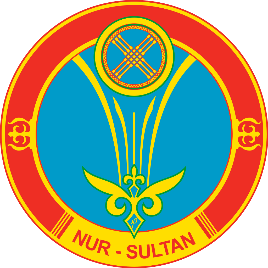 - шанырак- Байтерек, как мировое древо;- крылья мифической птицы «Самрук»- использование цветовой семантики: голубой и золотой цвета;- национальный орнамент- шаныракГерб г. Алматы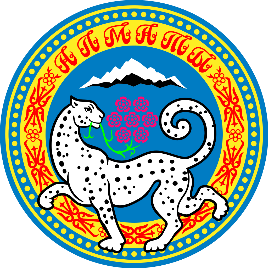 -  горы Алатау- снежный барс, держащий в своей пасти цветущую ветвь яблони - национальный орнамент- использование цветовой семантики: голубой и золотой цвета;- национальный орнаментГерб г. Шымкент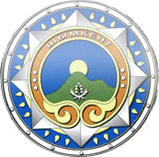 - Угамский хребет (Западный Тянь-Шань);- солнце- восьмиконечная звезда в окружности- использование цветовой семантики: голубой и золотой цвета;- национальный орнаментГерб Акмолинской области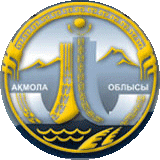 - река Ишим; - горы- национальный орнамент- использование цветовой семантики: золотой цвет;- национальный орнамент;- символ государственного флагаГерб Актюбинской области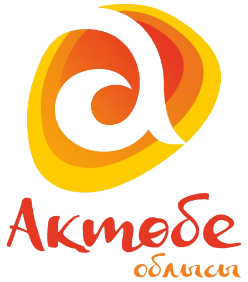 - современный логотип в виде буквы «А»Герб Алматинской области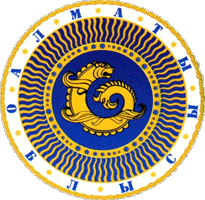 - солнечные лучи- национальный орнамент;- семиконечные звезды- грифон с орлиной головой;- крылатый барс- использование цветовой семантики: голубой и золотой цвета;- национальный орнамент- солнечные лучиГерб Атырауской области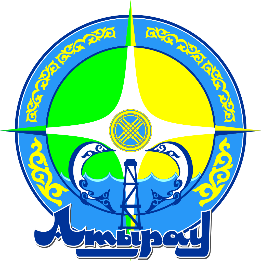 - Каспийское море- два осетра- национальный орнамент;- шанырак- нефтяная вышка- использование цветовой семантики: голубой и желтый цвета;- национальный орнамент;- шаныракГерб Восточно-Казахстанской области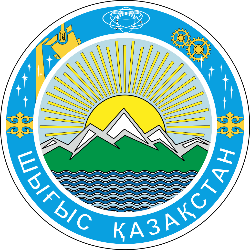 - Алтайские горы;- солнце;- река- национальный орнамент;- использование цветовой семантики: голубой и желтый цвета;- национальный орнамент;Герб Жамбылской области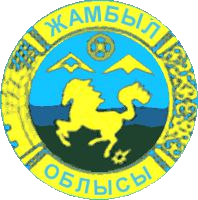 - горы- лошадь- национальный орнамент;- шанырак- использование цветовой семантики: голубой и желтый цвета;- национальный орнамент;- шаныракГерб Западно-Казахстанской области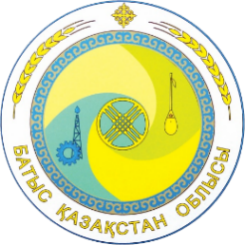 - национальный орнамент; - домбра;- шанырак- пшеничные колосья;- буровая вышка и шестерня- использование цветовой семантики: голубой и желтый цвета;- национальный орнамент;- шаныракГерб Карагандинской области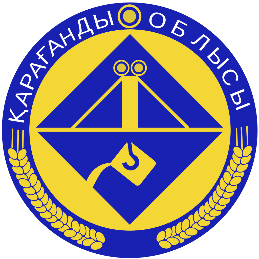 - национальный орнамент- пшеничные колосья- отрасли промышленности-  использование цветовой семантики: желтый цвет;- национальный орнамент;Герб Костанайской области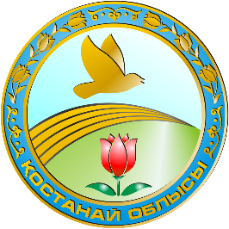 - тюльпан Шренка- черный степной жаворонок- национальный орнамент- использование цветовой семантики: голубой и желтый цвета;- национальный орнамент;Герб Кызылординской области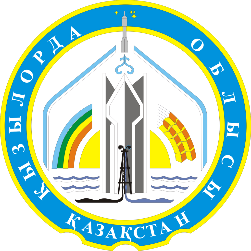 - отрасли промышленности;- нефтяная вышка;- Космодром Байконур- использование цветовой семантики: голубой и желтый цвета;Герб Мангистауской области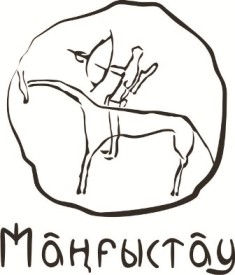 - воин на лошадиГерб Павлодарской области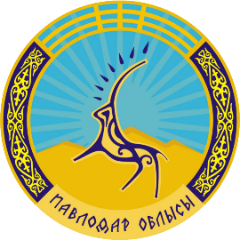 - Баянаульские горы;- солнечные лучи- архар- национальный орнамент- использование цветовой семантики: голубой и золотой цвета;- национальный орнамент;- солнечные лучиГерб Северо-Казахстанской области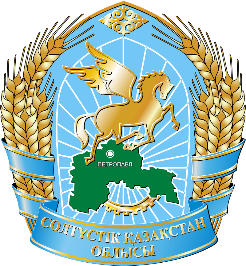 - национальный орнамент- пшеничные колосья- летящая лошадь- использование цветовой семантики: голубой и золотой цвета;- национальный орнамент;- летящий скакунГерб Туркестанской области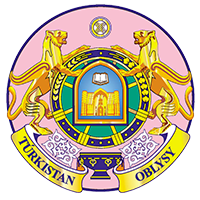 - национальный орнамент- два крылатых барса- использование цветовой семантики: золотой цвет;- национальный орнамент;- шанырак;